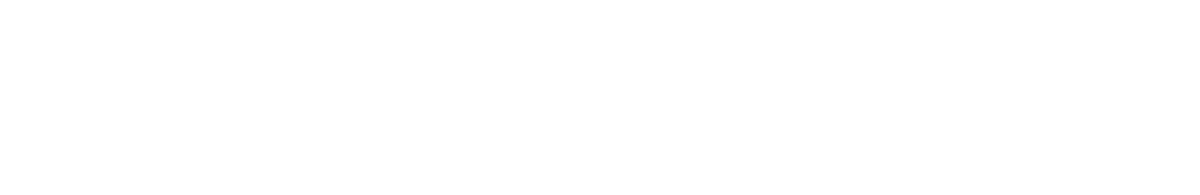 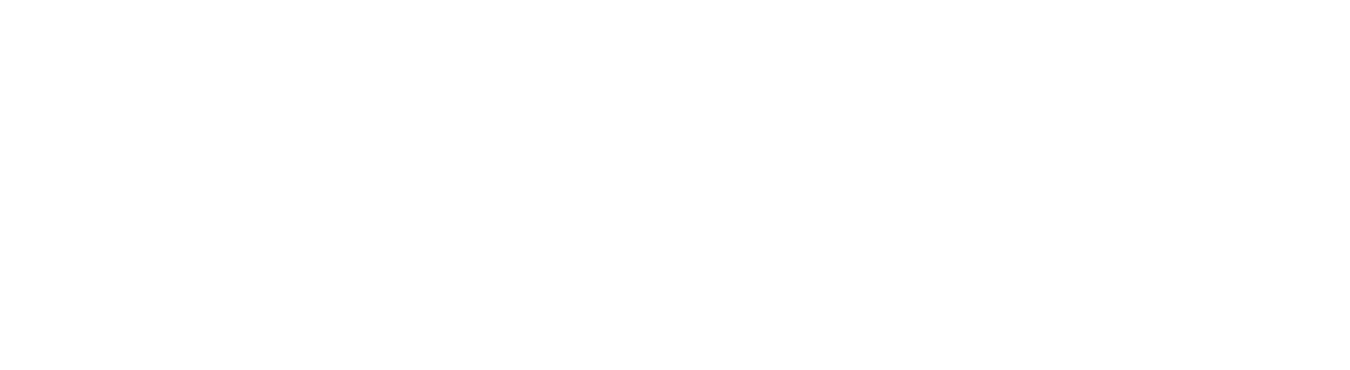 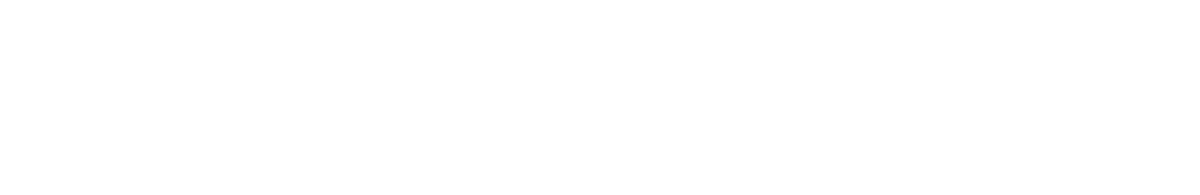 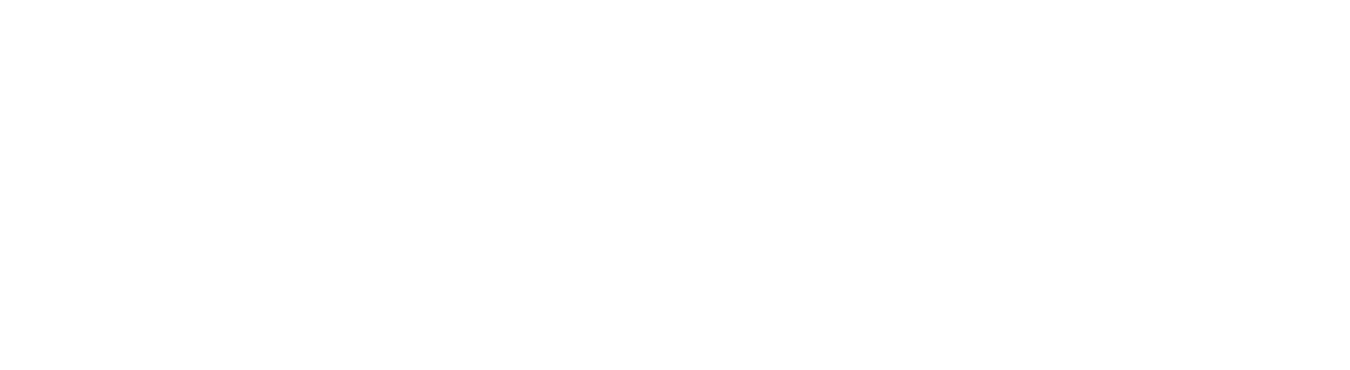 DateDuration of TripDuration of TripOdometer ReadingOdometer ReadingTotal kmTravelledPurpose of TripAdditional Information (Optional)Additional Information (Optional)Additional Information (Optional)DateStart TimeFinish TimeStartFinishTotal kmTravelledPurpose of TripName of DriverDate EnteredSignature